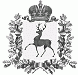 СЕЛЬСКИЙ СОВЕТ РОЖЕНЦОВСКОГО СЕЛЬСОВЕТАШАРАНГСКОГО МУНИЦИПАЛЬНОГО РАЙОНАНИЖЕГОРОДСКОЙ ОБЛАСТИРЕШЕНИЕот  18.03.2020							№ 11Об утверждении Перечня имущества, передаваемогоиз муниципальной собственности Роженцовского сельсовета Шарангского муниципального района Нижегородской области в муниципальную собственность Шарангского муниципального района Нижегородской областиВ соответствии с Федеральным законом от 06.10.2003 № 131-ФЗ «Об общих принципах организации местного самоуправления в Российской Федерации», законом Нижегородской области от 04.05.2008 № 54–З «О порядке разграничения имущества, находящегося в муниципальной собственности между муниципальными районами, поселениями и городскими округами», сельский Совет Роженцовского сельсовета Шарангского муниципального района Нижегородской области решил:1.Утвердить прилагаемый Перечень муниципального имущества, передаваемого из муниципальной собственности Роженцовского сельсовета Шарангского муниципального района Нижегородской области в муниципальную собственность  Шарангского муниципального района Нижегородской области.2.Настоящее решение вступает в силу со дня его принятия.Глава местного самоуправления                                                                     Л.Н.БахтинаУТВЕРЖДЕНрешением сельского СоветаРоженцовского сельсоветаот 18.03.2020 № 11ПЕРЕЧЕНЬмуниципального имущества, передаваемого из Роженцовского сельсовета Шарангского муниципального района Нижегородской области в муниципальную собственность Шарангского муниципального района Нижегородской области №п/пНаименование имуществаМестонахождениеимуществаИндивидуализирующие признаки (площадь (кв.м.)/ кадастровая  стоимость(руб)/кадастровый номер1Земельный участокНижегородская область, Шарангский район, с.Роженцово, ул.Учительская,  д. 291 500+/-27 /                                          223650,00/52:10:0100032:2232Земельный участокРоссийская Федерация, Нижегородская область, Шарангский муниципальный район, сельское поселение Роженцовский сельский совет, село Роженцово, улица Учительская, земельный участок 14а1800+/-14.85/                                           268380,00 /52:10:0100035:1883Земельный участокРоссийская Федерация, Нижегородская область, Шарангский район, с.Роженцово, ул.Учительская, участок 8г6376+/-27.95 /                                          1,00/52:10:0100034:103